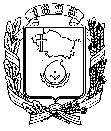 АДМИНИСТРАЦИЯ ГОРОДА НЕВИННОМЫССКАСТАВРОПОЛЬСКОГО КРАЯПОСТАНОВЛЕНИЕ27.09.2019                                г. Невинномысск                                        № 1777Об организации проведения публичных слушаний по вопросу внесения изменений в Правила благоустройства территории муниципального образования городского округа – города Невинномысска Ставропольского краяВ соответствии с Федеральным законом от 06 октября 2003 года            № 131-ФЗ «Об общих принципах организации местного самоуправления в Российской Федерации», Положением о порядке организации и                проведения публичных слушаний или общественных обсуждений                           по вопросам градостроительной деятельности на территории                          города Невинномысска, утвержденным решением Думы города Невинномысска от 27 июня 2018 г.  № 280-33, Уставом                    муниципального образования города Невинномысска Ставропольского края, постановляю:Комиссии по Правилам благоустройства территории муниципального образования города Невинномысска:организовать 01 ноября 2019 года в 15:00 в зале заседаний администрации города Невинномысска проведение публичных                    слушаний по проекту внесения изменений в Правила                         благоустройства территории муниципального образования                         городского округа – города Невинномысска Ставропольского                            края, утвержденные решением Думы города Невинномысска от                               10 августа 2017 г. № 174-17 (далее – публичные слушания);информировать жителей города Невинномысска о проведении публичных слушаний путем опубликования в газете                      «Невинномысский рабочий» и размещения на официальном                             сайте администрации города Невинномысска в информационно-телекоммуникационной сети «Интернет» настоящего постановления и оповещения.Контроль за исполнением настоящего постановления                возложить на заместителя главы администрации города,                       руководителя управления жилищно-коммунального хозяйства администрации города Невинномысска Полякова Р.Ю.Глава города НевинномысскаСтавропольского края                                                                    М.А. МиненковОПОВЕЩЕНИЕо начале проведения публичных слушанийСрок проведения слушаний 01 ноября 2019 г. в 15:00 часовНа публичные слушания представляется проект внесения изменений в Правила благоустройства территории муниципального образования городского округа – города Невинномысска Ставропольского края, утвержденных решением Думы города Невинномысска от 10 августа 2017 г. № 174-17.Информационные материалы по теме публичных слушаний представлены на экспозиции по адресу: Ставропольский край, город Невинномысск, ул. Гагарина, 59.Экспозиция открыта с 01 октября 2019 г. по 31 октября 2019 г.Часы работы экспозиции с 09:00 часов до 13:00 часов без перерыва.Консультации по теме публичных слушаний проводятся в период работы экспозиции по адресу: Ставропольский край, город Невинномысск, ул. Гагарина, 59, каб. 103 с 09:00 часов до 13:00 часов без перерыва.Собрание участников публичных слушаний состоится 01 ноября 2019 г. в 15:00 часов по адресу: Ставропольский край, город Невинномысск, ул. Гагарина, 59, зал заседаний администрации города Невинномысска.Время начала регистрации участников с 14:30 часов.В период проведения публичных  слушаний участники публичных  слушаний имеют право представить свои предложения и замечания по обсуждаемому проекту посредством:записи предложений и замечаний в период работы экспозиции;выступления на собрании участников публичных слушаний;внесения записи в книгу (журнал) регистрации участвующих в собрании участников публичных слушаний;подачи в ходе собрания письменных предложений и замечаний;направления в течение недели со дня проведения собрания участников публичных слушаний письменных предложений, замечаний в окружную комиссию.Номера контактных телефонов органа, уполномоченного на организацию и проведение публичных слушаний: 8 (86554) 2-88-37,                 доб. 218, 217.Почтовый адрес органа, уполномоченного на организацию и проведение публичных слушаний: Ставропольский край, город Невинномысск, ул. Гагарина, 59.Электронный адрес органа, уполномоченного на организацию и проведение публичных слушаний: ecolog_nevadm@mail.ru.Информационные материалы по проекту размещены на официальном сайте администрации города Невинномысска: www.nevadm.ru в разделе «ЖКХ, инфраструктура, среда проживания».